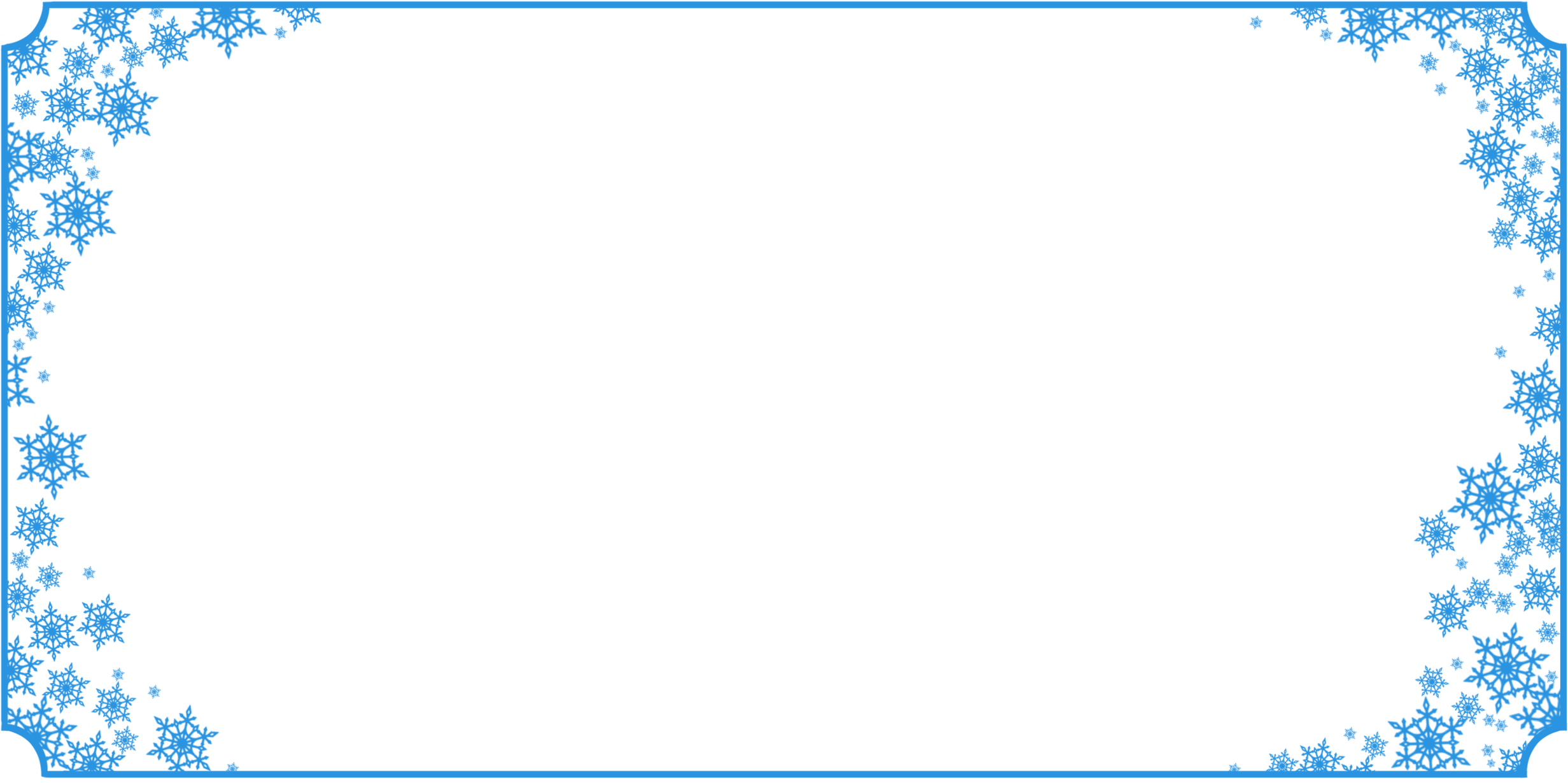 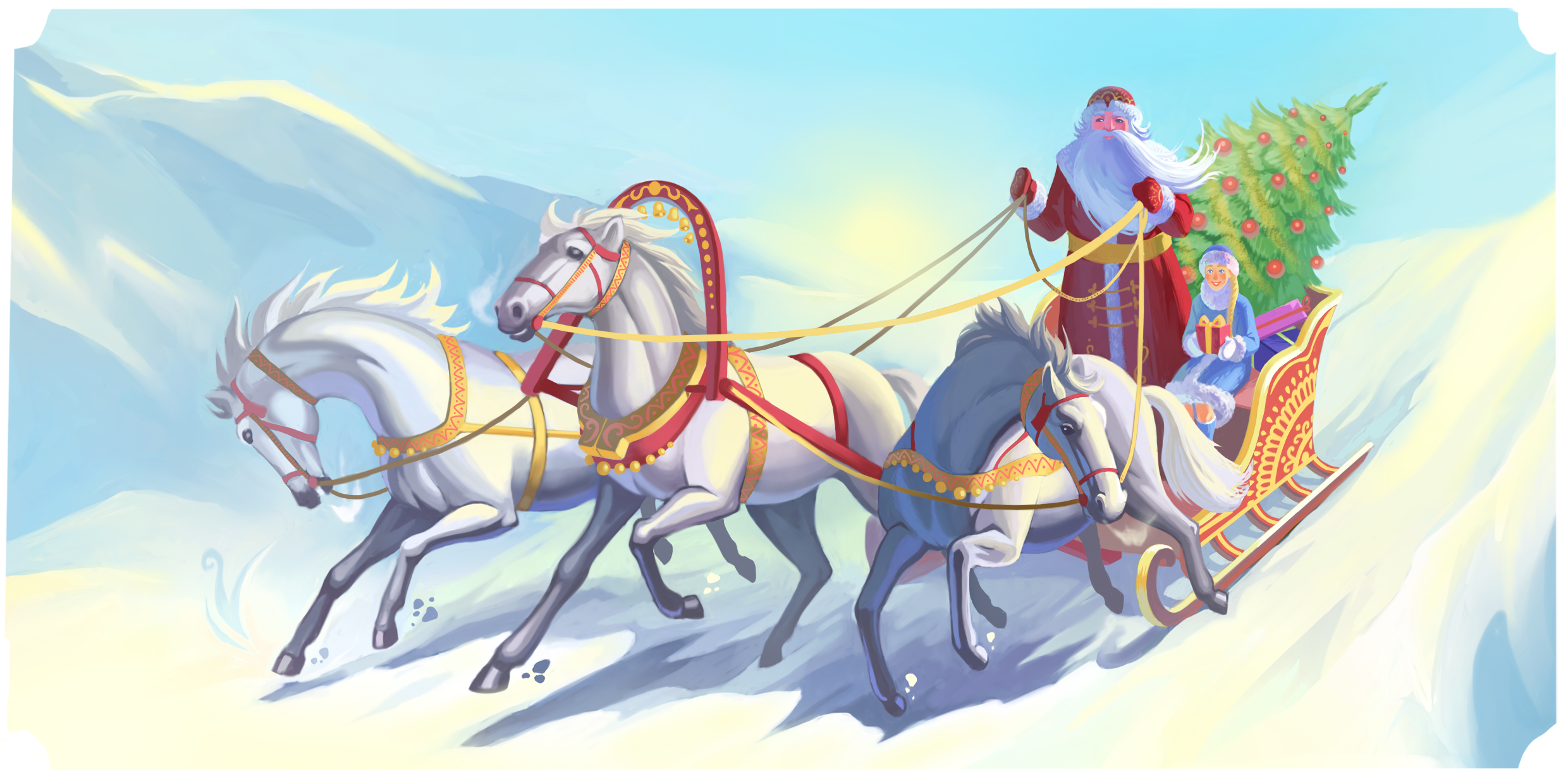 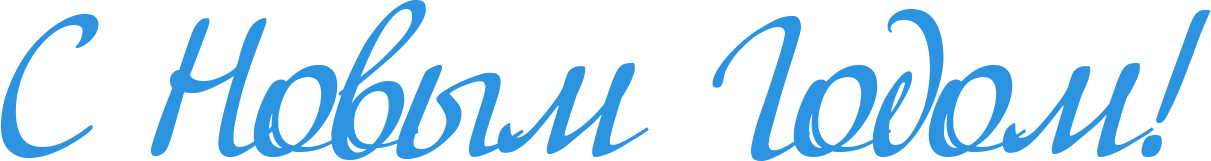 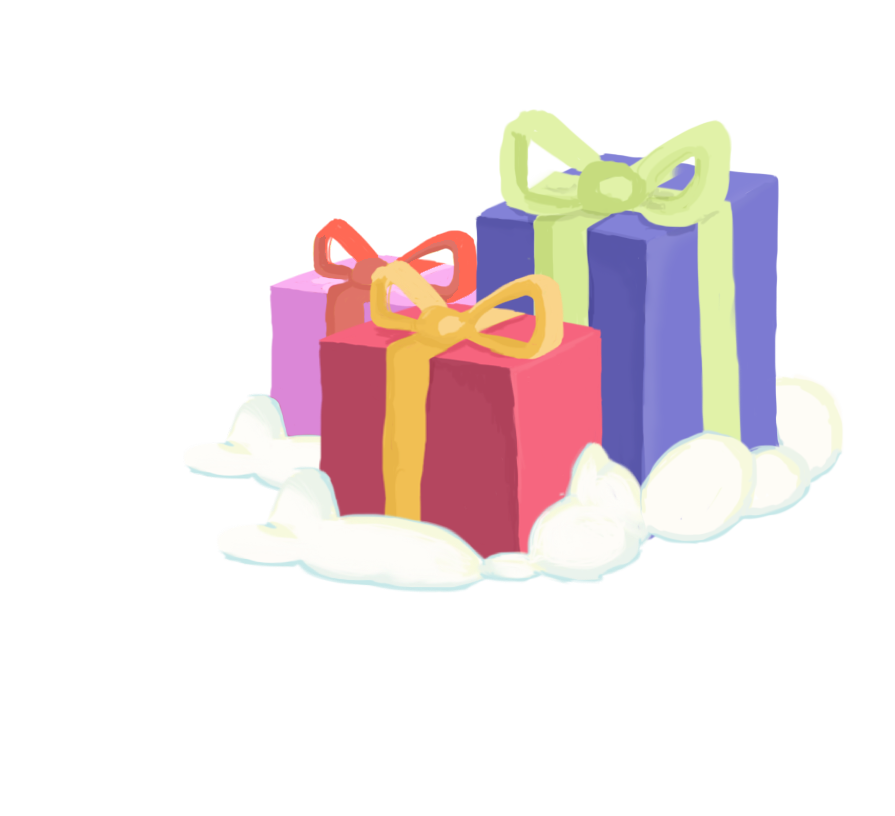 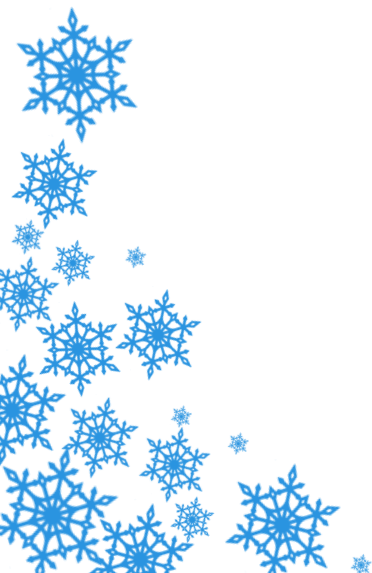 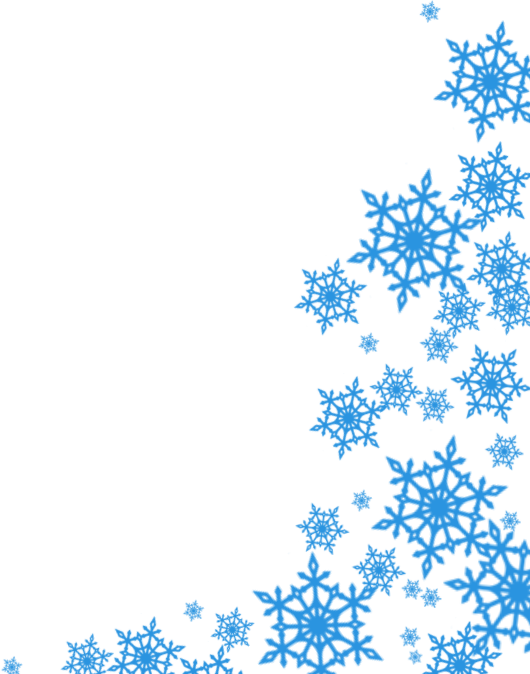 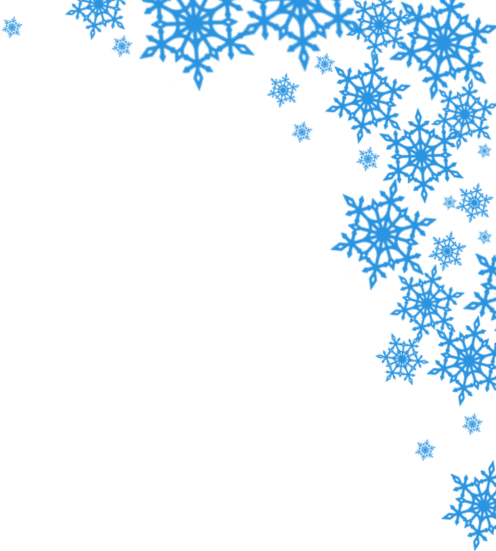 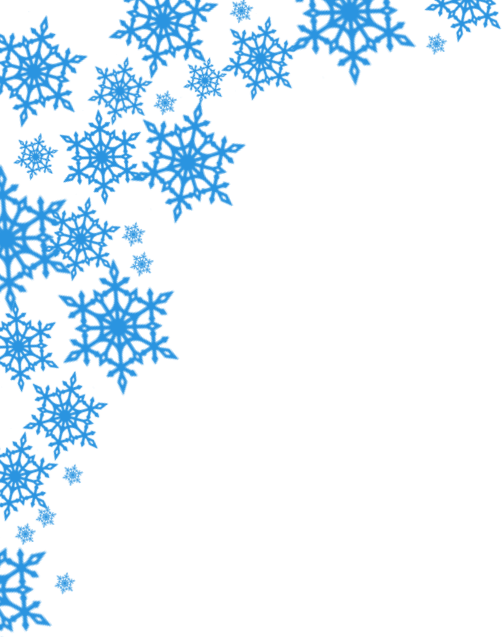 С Новым годmом!Напишите здесь своепоздравление и пожелания на Новый Год.